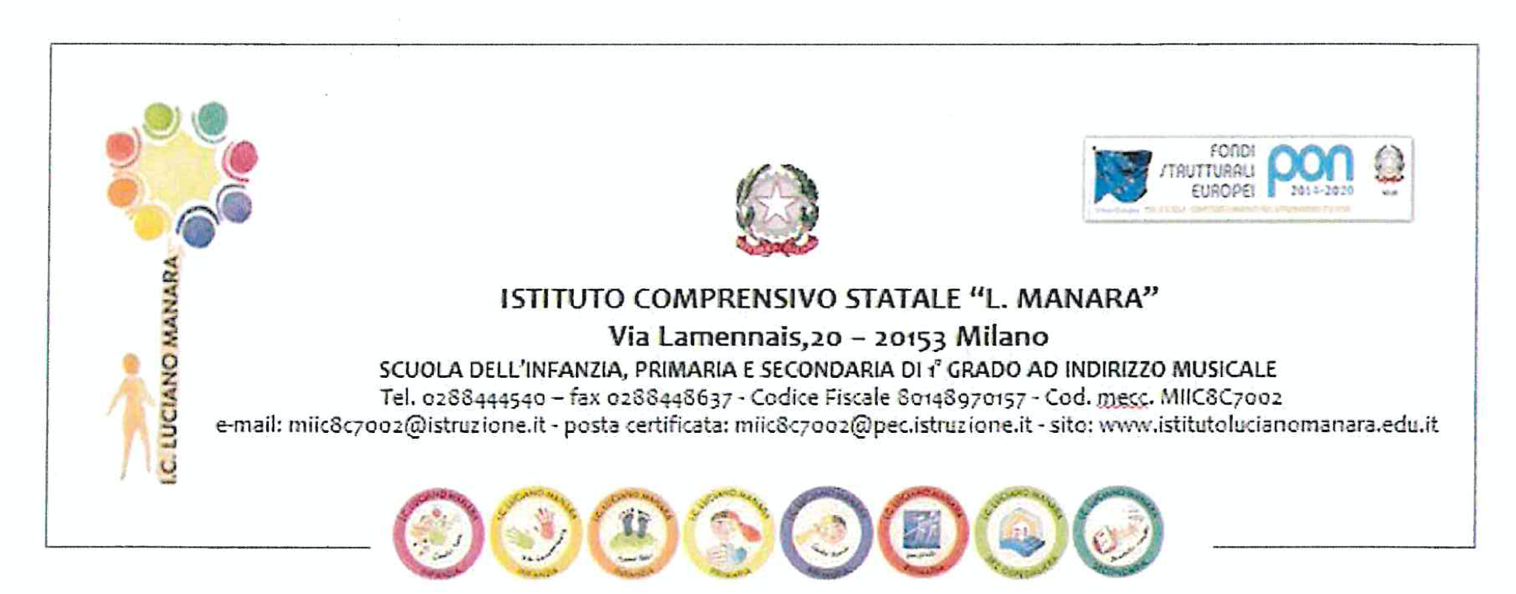 PTOF A.S. ____________Milano, ………………….				    Referente del progetto							…………………………….					N.B.: Per i Progetti con oneri è necessario compilare la scheda finanziaria.Per le ore aggiuntive: utilizzare la tabella corrispondente alla tipologia ore di docenza o non docenzaper l’esperto esterno: indicare unicamente le ore ipotizzate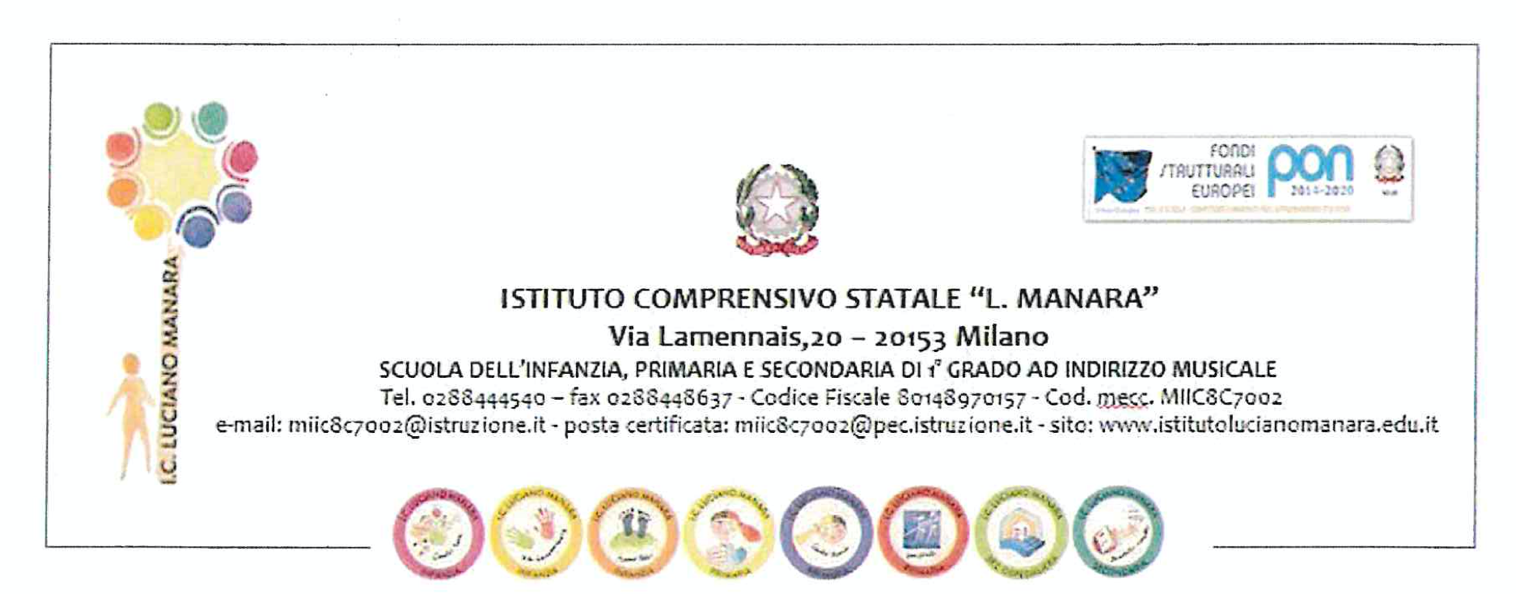 PTOF A.S. ___________TOTALE	………………					TOTALE	………………	TOTALE	………………				TOTALE	……………			               								TOTALE	………………					TOTALE	………………TOTALE	………………Milano, ……………………				 Referente del progetto			……………………………………………….PROPOSTA PROGETTUALE CodicePROGETTO…….(a cura della segreteria)□ PROGETTO: …………………………………………………………………..□ PROGETTO PON: ……………………………………………………………..Infanzia e primaria		SENZA ONERI       □                                            CON ONERI   □                                                                                    Secondaria 1° GR.	                              IN ORE CURRICOLARI  □			                       1) SENZA ONERI □                                                                         A RECUPERO SPAZI  □	                                                    2) CON ONERI   □                                                                                    3) PARTE A RECUPERO SPAZI O IN ORE CURRICOLARI, PARTE CON ONERI     □Indicare la scuola CoinvoltaScuola dell’Infanzia………………………Scuola Primaria……………………Scuola Sec. 1°gr.…………………………AREA DEL PTOF (anche se il progetto è trasversale, indicare unicamente l’area interessata all’obiettivo principale) AREA DEL PTOF (anche se il progetto è trasversale, indicare unicamente l’area interessata all’obiettivo principale) AREA DEL PTOF (anche se il progetto è trasversale, indicare unicamente l’area interessata all’obiettivo principale) AREA DEL PTOF (anche se il progetto è trasversale, indicare unicamente l’area interessata all’obiettivo principale) □ Piano delle arti□ Inclusione□ Innovazione Didattica□ Raccordo/Continuità/OrientamentoSOGGETTI COINVOLTI NELLA REALIZZAZIONE DEL PROGETTOSOGGETTI COINVOLTI NELLA REALIZZAZIONE DEL PROGETTOSOGGETTI COINVOLTI NELLA REALIZZAZIONE DEL PROGETTOSOGGETTI COINVOLTI NELLA REALIZZAZIONE DEL PROGETTODocente referente (cognome e nome): …………………………………………Tel…………………………………………………………Docente referente (cognome e nome): …………………………………………Tel…………………………………………………………Docente referente (cognome e nome): …………………………………………Tel…………………………………………………………Docente referente (cognome e nome): …………………………………………Tel…………………………………………………………n° Docenti:n° Esperti:n° Genitori:n° Altri:DESCRIZIONE SINTETICA DEL PROGETTO, FASI DI LAVORO, FINALITA’ E OBIETTIVI DESCRIZIONE SINTETICA DEL PROGETTO, FASI DI LAVORO, FINALITA’ E OBIETTIVI DESCRIZIONE SINTETICA DEL PROGETTO, FASI DI LAVORO, FINALITA’ E OBIETTIVI DESCRIZIONE SINTETICA DEL PROGETTO, FASI DI LAVORO, FINALITA’ E OBIETTIVI DESCRIZIONE SINTETICA DEL PROGETTO, FASI DI LAVORO, FINALITA’ E OBIETTIVI DESTINATARI (specificare n° alunni e classi/plesso coinvolti)CARATTERISTICHE SPECIFICHE E COMPETENZE DI EVENTUALI ESPERTISPAZI UTILIZZATI E TEMPI DI INIZIO PROGETTO E CALENDARIO (nel caso sia già noto mese, giorni e orario, in caso contrario indicare il periodo ipotizzato)SPAZI UTILIZZATI E TEMPI DI INIZIO PROGETTO E CALENDARIO (nel caso sia già noto mese, giorni e orario, in caso contrario indicare il periodo ipotizzato)METODOLOGIAVERIFICA (definire fino ad un massimo di quattro obiettivi  misurabili da osservare in fase di monitoraggio)SCHEDA FINANZIARIA Codice  P ......(a cura del DSGA)□ PROGETTO: ……………………………………………………………..□ PROGETTO PON: ………………………………………………………ATTIVITA’ AGGIUNTIVE DI DOCENZAATTIVITA’ AGGIUNTIVE DI DOCENZAATTIVITA’ AGGIUNTIVE DI DOCENZAATTIVITA’ AGGIUNTIVE DI DOCENZAORE IPOTIZZATEORE EFFETTUATECOGNOME NOMECOGNOME NOMECOSTI                              (a cura del DSGA)ATTIVITA’ AGGIUNTIVE DI NON DOCENZAATTIVITA’ AGGIUNTIVE DI NON DOCENZAATTIVITA’ AGGIUNTIVE DI NON DOCENZAATTIVITA’ AGGIUNTIVE DI NON DOCENZAORE IPOTIZZATEORE EFFETTUATECOGNOME NOMECOGNOME NOMECOSTI                              (a cura del DSGA)ESPERTI ESTERNI ESPERTI ESTERNI ESPERTI ESTERNI ESPERTI ESTERNI ORE IPOTIZZATEORE EFFETTUATECOSTI                              (a cura del DSGA)SPESE MATERIALESPESE MATERIALETIPOLOGIA DI MATERIALETIPOLOGIA DI MATERIALECOSTI                              (a cura del DSGA)□  IL PROGETTO NECESSITA LA PRESENZA DI PERSONALE ATA AGGIUNTIVO (DSGA, ASSISTENTI AMMINISTRATIVI, COLLABORATORI SCOLASTICI)